Vérifier que le chapeau est toujours fixéVérifier le bon état visuel du robinet (ne jamais l’ouvrir ou le fermer avec des outils)Vérifier la date de péremption du câble de raccordement. Il doit être adapté au gaz contenu.Date de péremption :Vérifier la date de péremption de la bouteille sur la rondelle plastiqueDate de péremption :Vérifier que l’étiquette est toujours lisible sur l’ogiveVérifier le bon état visuel du fût (pas de marque de choc, brûlure…)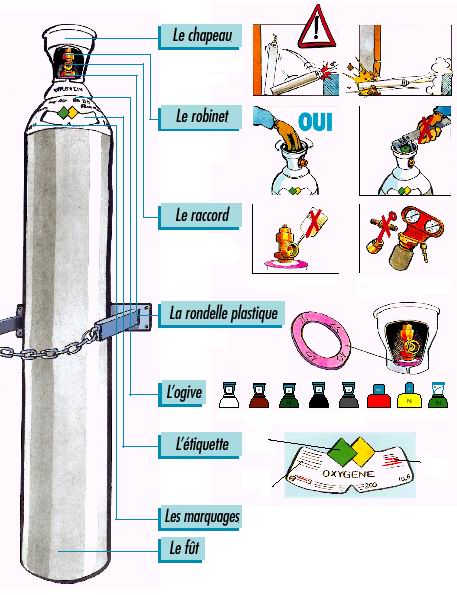 